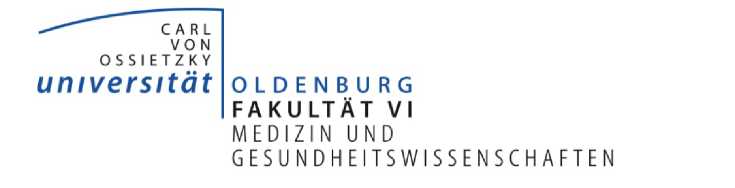 Compensation arrangement for committee work by university lecturersSchool VI is in a process of development and expansion, and this requires extra efforts from its members and committee members in self-administration committees. On 01/07/2019 the following compensation arrangement was introduced for university lecturers who are particularly involved in committee work. This compensation arrangement applies until a faculty-wide performance related resource allocation (LOM) is introduced, but for no longer than two years.Who?University lecturers who collaborate in at least four of the next bodies (including at least three different types of bodies) within one semester:University Senate - as member eligible to voteFaculty Council – as member eligible to voteDean’s office – as member eligible to voteAppointments committees – as member eligible to voteHead of Department – as Department DirectorDoctorate committee – as ChairMedical ethics commission – as member eligible to voteResearch Committee – as chair or member eligible to voteWhat?Compensation amounting to EUR 2,000 can be applied for as a materials budget for the previous semester.How?Compensation for the previous semester can be applied for in writing to the Dean’s office up to 4 weeks after the end of the semester , listing the bodies concerned, (at dekan.medizin@uol.de).Proof of participation in the committee meetings is provided by the applicant.